ACEC-NH PINS FOR PAC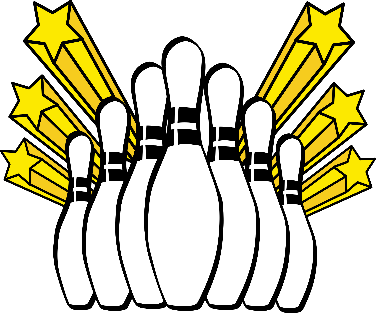 When:	Friday, December 9, 2022Location:	Yankee Lanes, 216 Maple St, Manchester, NH 03103Registration:	4:30-5:00 p.m.Bowling Challenge	5:30-6:30 p.m.Awards and Raffle	7:00-7:30 p.m.Register NowAll Donations must be by personal check and made out to ACEC-PAC, credit cards can be accepted by completing the form below. Checks and Cash will be accepted at Registration the night of the event.Please scan your registration form and send to alex@dennehybouley.com. No later than Wednesday, December 7thGoal is to have 4 people per team. If you don’t have 4 people, just list the players on your team and the Event Committee will set you up with players to fill the void.Bowlers, attendees, and those who donate a minimum of $20 will be entered in the raffle with ~$800 in prizes.Team Name	Name of Player	Bowling & Raffle ($45)	Raffle & Attendance ($30)	Raffle Only ($20)ACEC-NH 17 Depot Street, Unit 3 Concord, NH 03301 / acec-nh.org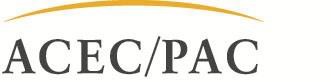 2022 Contribution FormACEC/PAC is the voice of the engineering community in Washington, DC and around the country. A well-funded political action committee is an investment in our industry's future and we need everyone's help to ensure success. Please join us today!Name:	Firm:	Job/Position Title:	Billing Address:	City, State, Zip:	Phone: 	 Email: 	Contribution Information:$5,000$2,500$1,000$500$250Other $	MasterCardVisaAmerican ExpressiscoverPersonal CheckFull Credit Card Number	Expiration Date	 Billing Zip 	 CVV Code	Mail: ACEC/PAC	Email: pac@acec.org 1015 15th Street NW, 8th FloorWashington, DC 20005Partnership and sole proprietorship checks are permitted; however, federal law prohibits corporate checks and corporate credit cards. Contributions or gifts to ACEC/PAC are not deductible as charitable contributions for federal income tax purposes. Contributions will be screened and those from outside the restricted class (non-members) and those from individuals who have not given prior approval may be returned. Contributions are voluntary and amounts included herein are merely suggestions. An individual is free to contribute more or less than the guidelines suggest, but may not contribute more than $5,000 per calendar year. Federal law requires that our committee report the full name, address, occupation and company name of each individual whose contributions aggregate in excess of$200 in a calendar year.